Name of Journal: World Journal of Clinical CasesManuscript NO: 60276Manuscript Type: MINIREVIEWSStandardization of critical care management of non-critically ill patients with COVID-19 Wang CS et al. Standardized management for COVID-19 patientsChang-Song Wang, Yang Gao, Kai Kang, Dong-Sheng Fei, Xiang-Lin Meng, Hai-Tao Liu, Yun-Peng Luo, Wei Yang, Qing-Qing Dai, Yan Gao, Ming-Yan Zhao, Kai-Jiang YuChang-Song Wang, Hai-Tao Liu, Department of Critical Care Medicine, Harbin Medical University Cancer Hospital, Harbin 150081, Heilongjiang Province, ChinaYang Gao, Kai Kang, Dong-Sheng Fei, Xiang-Lin Meng, Yun-Peng Luo, Wei Yang, Ming-Yan Zhao, Kai-Jiang Yu, Department of Critical Care Medicine, The First Affiliated Hospital of Harbin Medical University, Harbin 150001, Heilongjiang Province, ChinaQing-Qing Dai, Department of Critical Care Medicine, The Second Affiliated Hospital of Harbin Medical University, Harbin 150086, Heilongjiang Province, ChinaYan Gao, Department of Critical Care Medicine, The Fourth Affiliated Hospital of Harbin Medical University, Harbin 150001, Heilongjiang Province, ChinaKai-Jiang Yu, Institute of Critical Care Medicine, The Sino Russian Medical Research Center of Harbin Medical University, Harbin 150081, Heilongjiang Province, ChinaAuthor contributions: Wang CS, Gao Y, Kang K, Fei DS, Meng XL, Liu HT, Luo YP, Yang W, Dai QQ, Gao Y, Zhao MY, and Yu KJ conceived and supervised the study, and designed and performed the experiments; Wang CS and Gao Y wrote the manuscript; Zhao MY and Yu KJ made manuscript revisions; all authors reviewed the results and approved the final version of the manuscript; Wang CS and Gao Y equally contributed to this work.Supported by the National Natural Science Foundation of China, No. 81770276 and No. 81902000; Nn10 Program of Harbin Medical University Cancer Hospital; and Novel Coronavirus Pneumonia Emergency Treatment and Diagnosis Technology Research Project of Heilongjiang Provincial Science and Technology Department and Scientific Research Project of Heilongjiang Health and Family Planning Commission, No. 2018086.Corresponding author: Kai-Jiang Yu, MD, Doctor, Department of Critical Care Medicine, The First Affiliated Hospital of Harbin Medical University, No. 23 Youzheng Street, Harbin 150001, Heilongjiang Province, China. yukaijiang002@sina.comReceived: October 23, 2020Revised: January 12, 2021Accepted: February 25, 2021Published online: April 26, 2021AbstractThe large global outbreak of coronavirus disease 2019 (COVID-19) has seriously endangered the health care system in China and globally. The sudden surge of patients with severe acute respiratory syndrome coronavirus 2 infection has revealed the shortage of critical care medicine resources and intensivists. Currently, the management of non-critically ill patients with COVID-19 is performed mostly by non-intensive care unit (ICU) physicians, who lack the required professional knowledge, training, and practice in critical care medicine, especially in terms of continuous monitoring of the respiratory function, intervention, and feedback on treatment effects. This clinical problem needs an urgent solution. Therefore, here, we propose a series of clinical strategies for non-ICU physicians aimed at the standardization of the management of non-critically ill patients with COVID-19 from the perspective of critical care medicine. Isolation management is performed to facilitate the implementation of hierarchical monitoring and intervention to ensure the reasonable distribution of scarce critical care medical resources and intensivists, highlight the key patients, timely detection of disease progression, and early and appropriate intervention and organ function support, and thus improve the prognosis. Different management objectives are also set based on the high-risk factors and the severity of patients with COVID-19. The approaches suggested herein will facilitate the timely detection of disease progression, and thus ensure the provision of early and appropriate intervention and organ function support, which will eventually improve the prognosis.Key Words: Non-critically ill patients; COVID-19; SARS-CoV-2 infection; Standardized management; Isolation management; Hierarchical monitoring and intervention; Different management objectives©The Author(s) 2021. Published by Baishideng Publishing Group Inc. All rights reserved. Citation: Wang CS, Gao Y, Kang K, Fei DS, Meng XL, Liu HT, Luo YP, Yang W, Dai QQ, Gao Y, Zhao MY, Yu KJ. Standardization of critical care management of non-critically ill patients with COVID-19. World J Clin Cases 2021; 9(12): 2696-2702  URL: https://www.wjgnet.com/2307-8960/full/v9/i12/2696.htm  DOI: https://dx.doi.org/10.12998/wjcc.v9.i12.2696Core Tip: The sudden surge of patients with severe acute respiratory syndrome coronavirus 2 infection has revealed the shortage of critical care medicine resources and intensivists. Therefore, the management of non-critically ill patients with coronavirus disease 2019 (COVID-19) is performed mostly by non-intensive care unit (ICU) physicians. We propose a series of clinical strategies for non-ICU physicians aimed at the standardization of the management of non-critically ill patients with COVID-19 from the perspective of critical care medicine, which are conductive to facilitating the timely detection of disease progression, ensure the provision of early and appropriate intervention and organ function support, and thus improve the prognosis.INTRODUCTIONThe infection caused by a novel coronavirus, which has rapidly spread in China and all over the world, was officially named coronavirus disease 2019 (COVID-19) by the World Health Organization on February 12, 2020[1]. The causative infectious agent of COVID-19 is the severe acute respiratory syndrome coronavirus 2 (SARS-CoV-2). However, its pathogenesis remains unclear. The existing knowledge is limited to the findings that bats are the original natural hosts and the most probable source of infection, and that angiotensin-converting enzyme 2 is used as a receptor for cross-species spread[2-5]. The massive epidemic outbreak has posed a major threat to global public health systems. Up to now, this highly pathogenic and transmissible disease still has not shown any signs of abating. The proportion of severe and critically ill patients among SARS-CoV-2-infected patients was close to 20%, with an undoubtedly considerable fatality rate[6-8]. A significant increase has also been observed in the clinical fatality rate among older patients or those with comorbidities and acute respiratory distress syndrome (ARDS)[8-11]. In the absence of effective targeted intervention for SARS-CoV-2 infection[9,12,13], the prevention and timely detection of disease progression and intervention are essential. Therefore, improvements in the standardized management of non-critically ill patients with COVID-19 are crucially important and urgently needed for the timely detection of disease progression and the subsequent provision of early and appropriate intervention and organ function support, which improves the prognosis.According to the “Diagnosis and Treatment of New Coronavirus Pneumonia” (the seventh edition), COVID-19 patients can be classified into mild, moderate, severe, and critically ill cases depending on clinical symptoms and imaging findings. Patients with the below-mentioned high-risk factors are prone to disease progression into severe and critically ill status, and thus need to be closely monitored. The following has been recognized as high-risk factors that are closely related to disease progression and increased fatality rate in patients with COVID-19: Advanced age; comorbidities (such as diabetes, hypertension, and coronary heart disease); persistent high fever; altered state of consciousness; persistent lactic acid > 2.0 mmol/L; progressive increase of white blood cell count, neutrophil count, some inflammatory indicators, D-dimer, liver enzymes, lactate dehydrogenase, myoglobin, myocardial enzymes, ferritin, and troponin; progressive decrease of lymphocyte count and CD4+ and CD8+ T cells[14-18]; and increased extent and density of diffuse exudation or consolidation in computed tomography (CT) images[19,20]. Therefore, in our clinical practice, non-critically ill COVID-19 patients have been divided into mild and moderate cases, mild and moderate cases with high-risk factors, and severe cases.The rapid epidemic outbreak and the surge of patients with COVID-19 in a short period as well as the shortage of intensivists and critical care medical resource have brought substantial difficulties to the standardized management of non-critically ill patients with COVID-19. Currently, the management of non-critically ill patients with COVID-19 is handled mostly by non-intensive care unit (ICU) physicians, such as physicians in the departments of respiratory medicine, infectious diseases, emergency medicine, and even other departments. These medical personnel lack professional critical care medicine knowledge, training, and practice, especially in terms of continuous monitoring of the respiratory function and intervention and feedback on treatment effects. This is especially true for nurses that care for patients with COVID-19[21]. Therefore, appropriate standardization of the management of non-critically ill patients with COVID-19 within limited critical care medical resource is a prominent practical issue. Critical care medicine has always adhered to the notion of close monitoring. Furthermore, along with early and appropriate organ function support, it is especially important for early diagnosis and timely intervention in non-critically patients with COVID-19 as it can improve their prognosis. Therefore, here, we propose a range of feasible and easy to implement critical care medicine-based clinical strategies that would facilitate the standardization of the management of non-critically ill patients with COVID-19 for non-ICU physicians.Isolation managementIsolation management of non-critically ill patients with COVID-19 is imperative. Mild and moderate patients with COVID-19, mild and moderate COVID-19 patients with high-risk factors, and severe patients with COVID-19 should be placed in separate areas for different-level management. At this current stage in China, all patients who are diagnosed with COVID-19 need to be hospitalized, no matter whether they are mild, moderate, severe, or critically ill patients. Even asymptomatic patients need to be quarantined and closely monitored for changes in their condition since asymptomatic and mild infection patients are very likely to transform into moderate, severe, or critically ill patients. However, no clear hierarchical management has been established in clinical practice for COVID-19 patients with different disease severity. Moreover, challenges exist in the practical realization of that separation management based on the severity of COVID-19 patients due to medical resource shortage or family outbreaks. In such cases, such a division could be implemented by fixing the room layout or accentuating bedside markers. For example, the first bed on the right side of the entrance to each room should be routinely placed with severe patients with COVID-19 or mild and moderate COVID-19 patients with high-risk factors, as illustrated in Figure 1. The severity of patients with COVID-19 could be represented by different colors, such as red, yellow, and green, representing severe patients with COVID-19, mild and moderate COVID-19 patients with high-risk factors, and mild and moderate patients with COVID-19, respectively (Table 1).Hierarchical monitoring and interventionThe purpose of isolation management is to facilitate the implementation of hierarchical monitoring and intervention. In severe patients with COVID-19, at least one of the following criteria has been met: Respiratory distress, respiratory rate ≥ 30 beats/min; mean oxygen saturation ≤ 93% in a resting state; and arterial oxygen partial pressure (PaO2)/ oxygen concentration (FiO2) < 300 mmHg, according to the “Diagnosis and Treatment of New Coronavirus Pneumonia” (the seventh edition). Moreover, these cases could also be identified by pulmonary CT imaging, where significant progression (more than 50%) of the involved area is visible within 48 h. Hence, the aforementioned indicators and the ROX index (the ratio of SpO2/FiO2 to the respiratory rate) should be closely monitored as parameters reflecting disease progression in patients with COVID-19.Hierarchical monitoring and intervention can ensure the reasonable distribution of scarce critical care medical resources and intensivists, highlight the key patients, timely detection of disease progression, and early and appropriate intervention and organ function support, and thus improve the prognosis. Monitoring indicators generally include temperature, heart rate, respiratory rate, mean oxygen saturation, blood pressure, arterial blood gas analysis, laboratory tests, and imaging examinations. Pulmonary high-resolution CT is essential for early screening, diagnosis, evaluation of disease progression and treatment effect, and prediction of mortality in patients with COVID-19[22-25]. Bedside ultrasound has a broad application prospect in patients with COVID-19 and is especially prioritized for critically ill COVID-19 patients with hypoxemia and hemodynamic failure who are unable to tolerate transport[26]. Certainly, the more critical the condition is, the more comprehensive the content of hierarchical monitoring should be, in order to detect disease progression in time and provide relevant interventions and organ function support. The frequency of monitoring should also vary depending on the high-risk factors and severity of patients with COVID-19, as shown in Table 1.To obtain earlier warning, the alarm range of the monitor should be set, at a respiratory rate of 30 beats/min and mean oxygen saturation ≤ 93%. If medical conditions allow, alarm signals could be real-time transmitted to the central monitoring system. If that is not possible, the alarm information of the monitor could be sent to a doctor or nurse with great speed. That can be performed by training non-critically ill patients with COVID-19, especially mild and moderate cases, and mild and moderate cases with high-risk factors. The easiest way to increase the knowledge and awareness of non-critically ill patients with COVID-19 is to make and hand them a card with the normal values of common vital signs.The purpose of hierarchical monitoring is to detect timely disease progression within limited critical care medical resources, providing early and appropriate intervention and organ function support. This approach prevents further deterioration of the condition, facilitate recovery, and improve the prognosis. It is worth noting that the clinical condition of patients with COVID-19 may deteriorate rapidly and progress into critically ill cases. A recent study showed that the 28-d fatality rate of critically ill patients with COVID-19 exceeded 60%[8]. Undoubtedly, missing the best time window to intervene causes irreversible damage and even death (Figure 2).Different management objectivesDifferent management objectives should be set based on the aforementioned high-risk factors and the severity of patients with COVID-19. For example, for mild and moderate patients with COVID-19, the primary concern is associated with curative timing, the symptom-free term considered, which could be indicated by signs such as three days without fever and improvement in clinical symptoms and pulmonary CT scan. The secondary focus in such patients is identification of disease progression. The primary and secondary concerns are exactly the opposite in mild and moderate COVID-19 patients with high-risk factors. Furthermore, severe patients with COVID-19 should always be alert for deterioration of their condition and progression to critically ill status. To facilitate the better understanding of the transitional changes in patients' condition, a form such as that depicted in Figure 2 can be designed and placed on the blackboard in the doctor' office as a reminder.CONCLUSIONCurrently, the epidemic is still spreading and raging around the world. The surge of patients with COVID-19 in a short period has made the shortage in critical care medicine resources and intensivists even more apparent. Timely detection of disease progression and subsequent early and appropriate intervention and organ function support could improve the prognosis in non-critically ill patients with COVID-19. Therefore, here, we have proposed a range of clinical strategies for non-ICU physicians aimed at achieving standardized critical care management of non-critically ill patients with COVID-19, including isolation management, hierarchical monitoring and intervention, and the fulfilment of different management objectives.REFERENCES1 Zu ZY, Jiang MD, Xu PP, Chen W, Ni QQ, Lu GM, Zhang LJ. Coronavirus Disease 2019 (COVID-19): A Perspective from China. Radiology 2020; 296: E15-E25 [PMID: 32083985 DOI: 10.1148/radiol.2020200490]2 Paules CI, Marston HD, Fauci AS. Coronavirus Infections-More Than Just the Common Cold. JAMA 2020; 323: 707-708 [PMID: 31971553 DOI: 10.1001/jama.2020.0757]3 Ren LL, Wang YM, Wu ZQ, Xiang ZC, Guo L, Xu T, Jiang YZ, Xiong Y, Li YJ, Li XW, Li H, Fan GH, Gu XY, Xiao Y, Gao H, Xu JY, Yang F, Wang XM, Wu C, Chen L, Liu YW, Liu B, Yang J, Wang XR, Dong J, Li L, Huang CL, Zhao JP, Hu Y, Cheng ZS, Liu LL, Qian ZH, Qin C, Jin Q, Cao B, Wang JW. Identification of a novel coronavirus causing severe pneumonia in human: a descriptive study. Chin Med J (Engl) 2020; 133: 1015-1024 [PMID: 32004165 DOI: 10.1097/CM9.0000000000000722]4 Zhou P, Yang XL, Wang XG, Hu B, Zhang L, Zhang W, Si HR, Zhu Y, Li B, Huang CL, Chen HD, Chen J, Luo Y, Guo H, Jiang RD, Liu MQ, Chen Y, Shen XR, Wang X, Zheng XS, Zhao K, Chen QJ, Deng F, Liu LL, Yan B, Zhan FX, Wang YY, Xiao GF, Shi ZL. A pneumonia outbreak associated with a new coronavirus of probable bat origin. Nature 2020; 579: 270-273 [PMID: 32015507 DOI: 10.1038/s41586-020-2012-7]5 Lu R, Zhao X, Li J, Niu P, Yang B, Wu H, Wang W, Song H, Huang B, Zhu N, Bi Y, Ma X, Zhan F, Wang L, Hu T, Zhou H, Hu Z, Zhou W, Zhao L, Chen J, Meng Y, Wang J, Lin Y, Yuan J, Xie Z, Ma J, Liu WJ, Wang D, Xu W, Holmes EC, Gao GF, Wu G, Chen W, Shi W, Tan W. Genomic characterisation and epidemiology of 2019 novel coronavirus: implications for virus origins and receptor binding. Lancet 2020; 395: 565-574 [PMID: 32007145 DOI: 10.1016/S0140-6736(20)30251-8]6 Wu Z, McGoogan JM. Characteristics of and Important Lessons From the Coronavirus Disease 2019 (COVID-19) Outbreak in China: Summary of a Report of 72 314 Cases From the Chinese Center for Disease Control and Prevention. JAMA 2020; 323: 1239-1242 [PMID: 32091533 DOI: 10.1001/jama.2020.2648]7 Qiu H, Tong Z, Ma P, Hu M, Peng Z, Wu W, Du B; China Critical Care Clinical Trials Group (CCCCTG). Intensive care during the coronavirus epidemic. Intensive Care Med 2020; 46: 576-578 [PMID: 32077996 DOI: 10.1007/s00134-020-05966-y]8 Yang X, Yu Y, Xu J, Shu H, Xia J, Liu H, Wu Y, Zhang L, Yu Z, Fang M, Yu T, Wang Y, Pan S, Zou X, Yuan S, Shang Y. Clinical course and outcomes of critically ill patients with SARS-CoV-2 pneumonia in Wuhan, China: a single-centered, retrospective, observational study. Lancet Respir Med 2020; 8: 475-481 [PMID: 32105632 DOI: 10.1016/S2213-2600(20)30079-5]9 Liu K, Fang YY, Deng Y, Liu W, Wang MF, Ma JP, Xiao W, Wang YN, Zhong MH, Li CH, Li GC, Liu HG. Clinical characteristics of novel coronavirus cases in tertiary hospitals in Hubei Province. Chin Med J (Engl) 2020; 133: 1025-1031 [PMID: 32044814 DOI: 10.1097/CM9.0000000000000744]10 Grasselli G, Zangrillo A, Zanella A, Antonelli M, Cabrini L, Castelli A, Cereda D, Coluccello A, Foti G, Fumagalli R, Iotti G, Latronico N, Lorini L, Merler S, Natalini G, Piatti A, Ranieri MV, Scandroglio AM, Storti E, Cecconi M, Pesenti A; COVID-19 Lombardy ICU Network. Baseline Characteristics and Outcomes of 1591 Patients Infected With SARS-CoV-2 Admitted to ICUs of the Lombardy Region, Italy. JAMA 2020; 323: 1574-1581 [PMID: 32250385 DOI: 10.1001/jama.2020.5394]11 Ye Q, Wang B, Mao J, Fu J, Shang S, Shu Q, Zhang T. Epidemiological analysis of COVID-19 and practical experience from China. J Med Virol 2020; 92: 755-769 [PMID: 32237160 DOI: 10.1002/jmv.25813]12 Li H, Liu SM, Yu XH, Tang SL, Tang CK. Coronavirus disease 2019 (COVID-19): current status and future perspectives. Int J Antimicrob Agents 2020; 55: 105951 [PMID: 32234466 DOI: 10.1016/j.ijantimicag.2020.105951]13 Adhikari SP, Meng S, Wu YJ, Mao YP, Ye RX, Wang QZ, Sun C, Sylvia S, Rozelle S, Raat H, Zhou H. Epidemiology, causes, clinical manifestation and diagnosis, prevention and control of coronavirus disease (COVID-19) during the early outbreak period: a scoping review. Infect Dis Poverty 2020; 9: 29 [PMID: 32183901 DOI: 10.1186/s40249-020-00646-x]14 Zheng Z, Peng F, Xu B, Zhao J, Liu H, Peng J, Li Q, Jiang C, Zhou Y, Liu S, Ye C, Zhang P, Xing Y, Guo H, Tang W. Risk factors of critical & mortal COVID-19 cases: A systematic literature review and meta-analysis. J Infect 2020; 81: e16-e25 [PMID: 32335169 DOI: 10.1016/j.jinf.2020.04.021]15 Zhang JJ, Dong X, Cao YY, Yuan YD, Yang YB, Yan YQ, Akdis CA, Gao YD. Clinical characteristics of 140 patients infected with SARS-CoV-2 in Wuhan, China. Allergy 2020; 75: 1730-1741 [PMID: 32077115 DOI: 10.1111/all.14238]16 Li K, Wu J, Wu F, Guo D, Chen L, Fang Z, Li C. The Clinical and Chest CT Features Associated With Severe and Critical COVID-19 Pneumonia. Invest Radiol 2020; 55: 327-331 [PMID: 32118615 DOI: 10.1097/RLI.0000000000000672]17 Yang C, Liu F, Liu W, Cao G, Liu J, Huang S, Zhu M, Tu C, Wang J, Xiong B. Myocardial injury and risk factors for mortality in patients with COVID-19 pneumonia. Int J Cardiol 2020 [PMID: 32979425 DOI: 10.1016/j.ijcard.2020.09.048]18 Dahan S, Segal G, Katz I, Hellou T, Tietel M, Bryk G, Amital H, Shoenfeld Y, Dagan A. Ferritin as a Marker of Severity in COVID-19 Patients: A Fatal Correlation. Isr Med Assoc J 2020; 22: 494-500 [PMID: 33236582]19 Chung M, Bernheim A, Mei X, Zhang N, Huang M, Zeng X, Cui J, Xu W, Yang Y, Fayad ZA, Jacobi A, Li K, Li S, Shan H. CT Imaging Features of 2019 Novel Coronavirus (2019-nCoV). Radiology 2020; 295: 202-207 [PMID: 32017661 DOI: 10.1148/radiol.2020200230]20 Feng Z, Li J, Yao S, Yu Q, Zhou W, Mao X, Li H, Kang W, Ouyang X, Mei J, Zeng Q, Liu J, Ma X, Rong P, Wang W. Clinical Factors Associated with Progression and Prolonged Viral Shedding in COVID-19 Patients: A Multicenter Study. Aging Dis 2020; 11: 1069-1081 [PMID: 33014523 DOI: 10.14336/AD.2020.0630]21 Yang B, Gao Y, Kang K, Li J, Wang L, Wang H, Bi Y, Dai QQ, Zhao MY, Yu KJ. Holistic care model of time-sharing management for severe and critical COVID-19 patients. World J Clin Cases 2020; 8: 5513-5517 [PMID: 33344541 DOI: 10.12998/wjcc.v8.i22.5513]22 Pan Y, Guan H, Zhou S, Wang Y, Li Q, Zhu T, Hu Q, Xia L. Initial CT findings and temporal changes in patients with the novel coronavirus pneumonia (2019-nCoV): a study of 63 patients in Wuhan, China. Eur Radiol 2020; 30: 3306-3309 [PMID: 32055945 DOI: 10.1007/s00330-020-06731-x]23 Feng Z, Yu Q, Yao S, Luo L, Zhou W, Mao X, Li J, Duan J, Yan Z, Yang M, Tan H, Ma M, Li T, Yi D, Mi Z, Zhao H, Jiang Y, He Z, Li H, Nie W, Liu Y, Zhao J, Luo M, Liu X, Rong P, Wang W. Early prediction of disease progression in COVID-19 pneumonia patients with chest CT and clinical characteristics. Nat Commun 2020; 11: 4968 [PMID: 33009413 DOI: 10.1038/s41467-020-18786-x]24 Tabatabaei SMH, Rahimi H, Moghaddas F, Rajebi H. Predictive value of CT in the short-term mortality of Coronavirus Disease 2019 (COVID-19) pneumonia in nonelderly patients: A case-control study. Eur J Radiol 2020; 132: 109298 [PMID: 32987252 DOI: 10.1016/j.ejrad.2020.109298]25 Caruso D, Polidori T, Guido G, Nicolai M, Bracci B, Cremona A, Zerunian M, Polici M, Pucciarelli F, Rucci C, Dominicis C, Girolamo MD, Argento G, Sergi D, Laghi A. Typical and atypical COVID-19 computed tomography findings. World J Clin Cases 2020; 8: 3177-3187 [PMID: 32874972 DOI: 10.12998/wjcc.v8.i15.3177]26 Peng QY, Wang XT, Zhang LN; Chinese Critical Care Ultrasound Study Group (CCUSG). Findings of lung ultrasonography of novel corona virus pneumonia during the 2019-2020 epidemic. Intensive Care Med 2020; 46: 849-850 [PMID: 32166346 DOI: 10.1007/s00134-020-05996-6]FootnotesConflict-of-interest statement: The authors declare that they have no conflicts of interest to disclose.Open-Access: This article is an open-access article that was selected by an in-house editor and fully peer-reviewed by external reviewers. It is distributed in accordance with the Creative Commons Attribution NonCommercial (CC BY-NC 4.0) license, which permits others to distribute, remix, adapt, build upon this work non-commercially, and license their derivative works on different terms, provided the original work is properly cited and the use is non-commercial. See: http://creativecommons.org/Licenses/by-nc/4.0/Manuscript source: Unsolicited manuscriptPeer-review started: October 23, 2020First decision: December 13, 2020Article in press: February 25, 2021Specialty type: Respiratory systemCountry/Territory of origin: ChinaPeer-review report’s scientific quality classificationGrade A (Excellent): 0Grade B (Very good): BGrade C (Good): 0Grade D (Fair): 0Grade E (Poor): 0P-Reviewer: Abruzzese E S-Editor: Zhang H L-Editor: Wang TQ P-Editor: Liu JHFigure Legends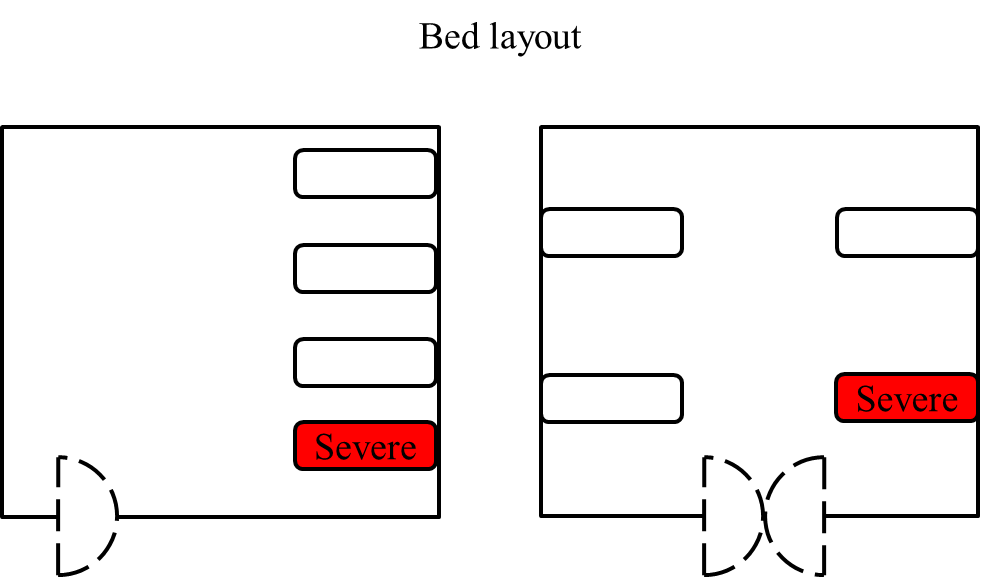 Figure 1 Routine bed layout for severe patients with coronavirus disease 2019 or mild and moderate coronavirus disease 2019 patients with high-risk factors.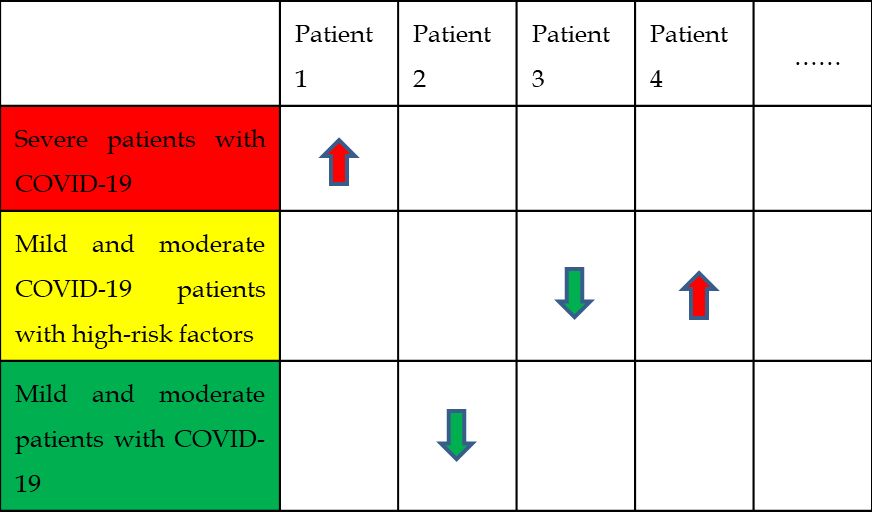 Figure 2 Form to facilitate the understanding of the transformation of patient' condition. COVID-19: Coronavirus disease 2019.Table 1 Frequency of monitoring depending on the high-risk factors and severity of patients with coronavirus disease 2019COVID-19: Coronavirus disease 2019.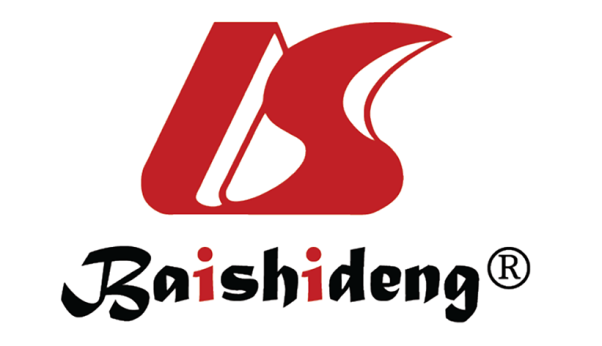 Published by Baishideng Publishing Group Inc7041 Koll Center Parkway, Suite 160, Pleasanton, CA 94566, USATelephone: +1-925-3991568E-mail: bpgoffice@wjgnet.comHelp Desk: https://www.f6publishing.com/helpdeskhttps://www.wjgnet.com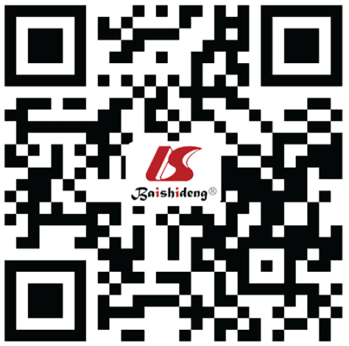 © 2021 Baishideng Publishing Group Inc. All rights reserved.Mild and moderate patients with COVID-19Mild and moderate COVID-19 patients with high risk factorsSevere patients with COVID-19TemperatureTwice a dayFour times a daySix times a dayHeart rateTwice a dayFour times a daySix times a dayRespiratory rateTwice a dayFour times a daySix times a dayMean oxygen saturationTwice a dayFour times a daySix times a dayBlood pressureTwice a dayFour times a daySix times a dayArterial blood gas analysisOne time after admissionOnce every 2-3 d or according to actual conditionsThree times a dayLaboratory testsOne time after admissionOnce every 3-5 d or according to actual conditionsOnce every 2-3 d or according to actual conditionsImaging examinationsOne time after admissionOnce every 5-7 d or according to actual conditionsOnce every 3-5 d or according to actual conditions